АДМИНИСТРАЦИЯ МО «ВОЛОДАРСКИЙ РАЙОН»АСТРАХАНСКОЙ ОБЛАСТИРАСПОРЯЖЕНИЕОб утверждении плана основных мероприятий МО «Володарский район» в области гражданскойобороны, предупреждения и ликвидации чрезвычайных ситуаций, обеспечения пожарной безопасности и безопасности людей на водныхобъектах на 2019 годВ соответствии с Федеральным Законом от 12.02.1998 года № 28-ФЗ «О гражданской обороне» от 21.12.94 года № 68-ФЗ «О защите населения и территории от чрезвычайных ситуаций природного и техногенного характера» и в целях совершенствования подготовки органов управления сил гражданской обороны Володарского района, звена Астраханской областной территориальной подсистемы предупреждения и ликвидации чрезвычайных ситуаций:1.Утвердить план основных мероприятий МО «Володарский район» в области гражданской обороны, предупреждения и ликвидации чрезвычайных ситуаций, обеспечения пожарной безопасности и безопасности людей на водных объектах на 2019 год (Приложение № 1).2.Сектору информационных технологий организационного отдела администрации МО «Володарский район» (Лукманов) разместить настоящее распоряжение на официальном сайте администрации МО «Володарский район». 3.Главному редактору МАУ «Редакция газеты «Заря Каспия» (Шарова) опубликовать настоящее распоряжение в районной газете.4.Распоряжение вступает в силу с момента его официального опубликования.5.Контроль за исполнением настоящего распоряжения возложить на заместителя главы администрации МО «Володарский район» по оперативной работе Магзанова С.И.Глава администрации				                            Б.Г.МиндиевПриложение № 1 к распоряжению администрации МО «Володарский район» от 03.04.2019 г. № 407-рПЛАНосновных мероприятий МО «Володарский район» в области гражданской обороны, предупреждения и ликвидации чрезвычайных ситуаций, обеспечения пожарной безопасности и безопасности людей на водных объектах на 2019 годВерно:от 03.04.2019 г.N 407-р№п/пНаименование мероприятийСрокисполненияИсполнители,1. Основные мероприятия в области гражданской обороны, предупреждения и ликвидации чрезвычайныхситуаций, обеспечения пожарной безопасности и безопасности людей на водных объектахв Российской Федерации, в части касающейся Астраханской области1. Основные мероприятия в области гражданской обороны, предупреждения и ликвидации чрезвычайныхситуаций, обеспечения пожарной безопасности и безопасности людей на водных объектахв Российской Федерации, в части касающейся Астраханской области1. Основные мероприятия в области гражданской обороны, предупреждения и ликвидации чрезвычайныхситуаций, обеспечения пожарной безопасности и безопасности людей на водных объектахв Российской Федерации, в части касающейся Астраханской области1. Основные мероприятия в области гражданской обороны, предупреждения и ликвидации чрезвычайныхситуаций, обеспечения пожарной безопасности и безопасности людей на водных объектахв Российской Федерации, в части касающейся Астраханской областиУчастие в совещании с руководителями федеральных органов исполнительной власти и органов исполнительной власти субъектов Российской Федерации по проблемам гражданской обороны и защиты населения (в рамках Международного салона «Комплексная безопасность2019») (г. Москва, г. Ногинск, Московская обл.)июньВрио Губернатора Астраханской области,Главное управление МинистерстваРоссийской Федерации по делам гражданской обороны, чрезвычайным ситуации и ликвидации последствий стихийных бедствий по Астраханской области (далее - ГУ МЧС России по АО) (по согласованию)Участие в выполнении мероприятий по обеспечению безопасности при проведении выборов Губернатора Астраханской области в 2019 годуавгуст — сентябрьВрио Губернатора Астраханской области, руководитель оперативного штаба в  Астраханской области (далее - руководитель ОШ в АО) (по согласованию), ГУ МЧС России по АО (по согласованию)Участие в мероприятиях по реализации основ государственной политики Российской Федерации на период до 2030 года в области:- гражданской обороны;-защиты населения и территорий от чрезвычайных ситуаций;-  пожарной безопасностив течение годаВрио Губернатора Астраханской области,ГУ МЧС России по АО (по согласованию)Участие в мероприятиях в рамках Года предупреждения чрезвычайных ситуацийпо отдельному плануПредседатель комиссии по предупреждению и ликвидации чрезвычайных ситуаций и обеспечению пожарной безопасности приПравительстве Астраханской области (далее - ПКЧС и ПБ АО), ГУ МЧС России по АО (по согласованию), органы местного самоуправления муниципальных образований Астраханской области (далее - ОМСУ МО АО) по согласованиюУчастие в заседаниях Правительственной комиссии по предупреждению и ликвидации чрезвычайных ситуаций и обеспечению пожарной безопасности Российской Федерациипо плану заседаний комиссииГКЧС и ПБ АО,ГУ МЧС России по АО (по согласованию)2. Мероприятия, проводимые центральным аппаратом МЧС России, в части касающейся Астраханской области2. Мероприятия, проводимые центральным аппаратом МЧС России, в части касающейся Астраханской области2. Мероприятия, проводимые центральным аппаратом МЧС России, в части касающейся Астраханской области2. Мероприятия, проводимые центральным аппаратом МЧС России, в части касающейся Астраханской областиУчастие во Всероссийских открытых уроках по основам безопасности жизнедеятельности: - в День пожарной охраны;- в День знаний;- в День гражданской обороныапрель, сентябрь, октябрьПКЧС и ПБ АО, министерство образования и науки Астраханской области, ГУ МЧС России по АО (по согласованию)Участие в командно-штабном учении с органами управления и силами Министерства Российской Федерации по делам гражданской обороны, чрезвычайным ситуациям и ликвидации последствий стихийных бедствий и единой государственной системы предупреждения и ликвидации чрезвычайных ситуаций по отработке вопросов ликвидации чрезвычайных ситуаций, возникающих в результате природных пожаров, защиты населенных пунктов, объектов экономики и социальной инфраструктуры от лесных пожаров, а также безаварийного пропуска весеннего половодья в 2019 году2 кварталПКЧС и ПБ АО, ГУ МЧС России по АО (по согласованию), комиссии по предупреждению и ликвидации	чрезвычайных ситуаций и обеспечению пожарной безопасности муниципальных образований Астраханской области далее - КЧС и ПБ МО АО) (по согласованию), государственное казенное учреждение «Областная спасательно-пожарная служба» (далее - ГКУ «Волгоспас»)Участие в конкурсах:-«Лучший орган местного самоуправления муниципального образования в области обеспечения безопасности жизнедеятельности населения»;- «Лучший председатель комиссии по чрезвычайным ситуациям и обеспечению пожарной безопасности муниципального образования»;-«Лучший председатель комиссии по чрезвычайным ситуациям и обеспечению пожарной безопасности субъекта Российской Федерации»Август-ноябрьноябрьноябрьПКЧС и ПБ АО, ГУМЧС России по АО (по согласованию), КЧС и ПБ МО АО (по согласованию), ОМСУ МО АО (по согласованию)Участие в проведении месячников безопасности на водных объектахпо отдельному плануПКЧС и ПБ АО, ГУ МЧС России по АО, (по согласованию), ОМСУ МО АО (по согласованию)Участие в штабной тренировке по гражданской оборонеоктябрьРуководитель гражданской обороны Астраханской области (далее — руководитель ГО АО), ГУ МЧС России по АО (по согласованию), ОМСУ МО АО (по согласованию), исполнительные органы государственной власти Астраханской области(далее - ИОГВ АО), территориальные органы федеральных органов исполнительной власти Астраханской области (далее - ТО ФОИВ АО) (по согласованию), аварийно-спасательные службы и силы гражданской обороны (далее — АСС АО) (по согласованию), единые дежурно-диспетчерские службы муниципальных образований Астраханской области (далее - ЕДДС МО АО)(по согласованию), ГКУ «Волгоспас»Участие в проведении месячника гражданской обороныОктябрь-ноябрьРуководитель ГО АО, ГУ МЧС России по АО(по согласованию), ОМСУ МО АО (по согласованию), ИОГВ АО, ТО ФОИВ АО (по согласованию)Участие в заседаниях Межведомственной комиссии по внедрению и развитию систем аппаратно-программного комплекса технических средств «Безопасный город», системы обеспечения вызова экстренных оперативных служб по единому номеру «112» и Государственной автоматизированной информационной системы «ЭРА-ГЛОНАСС»ежеквартальноПКЧС и ПБ АО, ГУ МЧС России по АО,(по согласованию), ГКУ «Волгоспас»Участие в совместных штабных тренировках, тактико-специальных учениях на местности по организации работы органов управления сил и средств на трансграничных территориях и организации взаимодействия при ликвидации последствий (предупреждению) трансграничной ЧС природного характера (весенний паводок, лесостепные пожары и др.) и других совместных мероприятиях в рамках регионального взаимодействияв течение годаПКЧС и ПБ АО, ГУ МЧС России по АО (по согласованию), КЧС и ПБ МО АО (по согласованию), ОМСУ МО АО (по согласованию),АСС АО (по согласованию), ГКУ «Волгоспас»Участие в XI Всероссийском фестивале по тематике безопасности и спасения людей «Созвездие мужества»декабрьПКЧС и ПБ АО,ГУ МЧС России по АО (по согласованию)3. Мероприятия, проводимые Южным региональным центром по делам гражданской обороны, чрезвычайным ситуациям и ликвидации последствий стихийных бедствий, в части, касающейся Астраханской области3. Мероприятия, проводимые Южным региональным центром по делам гражданской обороны, чрезвычайным ситуациям и ликвидации последствий стихийных бедствий, в части, касающейся Астраханской области3. Мероприятия, проводимые Южным региональным центром по делам гражданской обороны, чрезвычайным ситуациям и ликвидации последствий стихийных бедствий, в части, касающейся Астраханской области3. Мероприятия, проводимые Южным региональным центром по делам гражданской обороны, чрезвычайным ситуациям и ликвидации последствий стихийных бедствий, в части, касающейся Астраханской областиУчастие в командно-штабной тренировке по управлению войсками (силами) на юго-западном стратегическом направлении под руководством командующего войсками Южного военного округа20-22 марта,7-9 августаВрио Губернатора Астраханской области,ГУ МЧС России по АО (по согласованию)Участие в командно-штабной тренировке по территориальной обороне под руководством командующего войсками Южного военного округа28-30 августаВрио Губернатора Астраханской области (по согласованию), ГУ МЧС России по АО по согласованию4. Мероприятия, проводимые Правительством Астраханской области4.1. Основные мероприятия в области гражданской обороны, предупреждения и ликвидации чрезвычайныхситуаций, обеспечения пожарной безопасности и безопасности людей на водных объектах4. Мероприятия, проводимые Правительством Астраханской области4.1. Основные мероприятия в области гражданской обороны, предупреждения и ликвидации чрезвычайныхситуаций, обеспечения пожарной безопасности и безопасности людей на водных объектах4. Мероприятия, проводимые Правительством Астраханской области4.1. Основные мероприятия в области гражданской обороны, предупреждения и ликвидации чрезвычайныхситуаций, обеспечения пожарной безопасности и безопасности людей на водных объектах4. Мероприятия, проводимые Правительством Астраханской области4.1. Основные мероприятия в области гражданской обороны, предупреждения и ликвидации чрезвычайныхситуаций, обеспечения пожарной безопасности и безопасности людей на водных объектахУчастие в контроле процесса вскрытия рек, режимов работы Волжско-Камского каскада водохранилищ. Формирование долгосрочных прогнозов в районах прохождения весеннего половодьяМарт-апрельПКЧС и ПБ АО, чрезвычайная противопаводковая комиссия при ПравительствеАстраханской области (далее - ЧПК АО) ГУ МЧС России по АО (по согласованию), КЧС и ПБ МО АО, (по согласованию), ОМСУ МО АО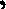 (по согласованию), ГКУ «Волгоспас»Участие в контроле за ходом реализации плана мероприятий по обеспечению работ, связанных с безаварийным пропуском весеннего половодья и межени в 2019 годумарт-июньПКЧС и ПБ АО, ЧПК АО, ГУ МЧС России по АО (по согласованию), КЧС и ПБ МО АО (по согласованию), ОМСУ МО АО(по согласованию), ГКУ «Волгоспас»Участие ИОГВ АО и ОМСУ МО АО в рассмотрении предложений о принятии правовых актов Астраханской области по усилению пожарной безопасности объектов и населенных пунктов в весенне-летний и осенне-зимний пожароопасные периодыдо 15 апреля, до 10 октябряПКЧС и ПБ АО, министерство промышленности, транспорта и природных ресурсов Астраханской области (далее минпром Астраханской области), ОМСУ МО АО (по согласованию), ГУ МЧС России по АО (по согласованию), ГКУ «Волгоспас»Уточнение и корректировка плана гражданской обороны и защиты населения Астраханской областимартРуководитель ГО АО, ГУ МЧС России по АО(по согласованию), ГКУ «Волгоспас»Участие в контроле подготовки объектов ЖКХ к работе в осеннее - зимний период 2019-2020 гг. в городских округах, городских поселениях и муниципальных районах Астраханской областиАвгуст-октябрьПКЧС и ПБ АО, ГУ МЧС России по АО (по согласованию), КЧС и ПБ МО АО (по согласованию), ОМСУ МО АО (по согласованию), руководители объектов ЖКХ (по согласованию), ГКУ «Волгоспас»Участие в проведении месячника по гражданской обороне на территории Астраханской областиоктябрьРуководитель ГО АО (по согласованию), ГУ МЧС России по АО (по согласованию), ОМСУ МО АО по согласованию), ГКУ «Волгоспас»Участие в проведении заседаний комиссий по предупреждению и ликвидации чрезвычайных ситуаций и обеспечению пожарной безопасности при Правительстве Астраханской области (далее - КЧС и ПБ области) с определением комплекса мероприятий, направленных на снижение последствий возможных чрезвычайных ситуацийв соответствии с планом работыКЧС и ПБ области на 2019 годПКЧС и ПБ АО, ГУ МЧС России по АО(по согласованию), КЧС и ПБ МО АО (по согласованию), ГКУ «Волгоспас»Участие в проведении заседаний антитеррористической комиссии Астраханской области (далее - АТК АО)по отдельному плануПредседатель АТК АО, ПКЧС и ПБ АО, ГУ МЧС России по АО (по согласованию), АТК АОУчастие в проведении заседаний оперативного штаба в Астраханской области (далее - ОШ в АО)по отдельному плануРуководитель ОШ в АО, ПКЧС и ПБ АО, ГУ МЧС России по АО (по согласованию), ОШ в АО(по согласованию)Участие в контроле за развитием и поддержанием в готовности комплексной системы экстренного оповещения населения об угрозе возникновения или о возникновении чрезвычайных ситуацийпо отдельному плануПКЧС и ПБ АО, ГУ МЧС России по АО (по согласованию), минпром Астраханской области,ОМСУ МО АО (по согласованию), ГКУ «Волгоспас»Участие в информировании ОМСУ МО АО о результатах проведения	сезонных профилактических операцийсогласно срокам проведенияГУ МЧС России по АО (по согласованию), ПКЧС и ПБ МО АО (по согласованию)Участие в информировании ИОГВ АО и ОМСУ МО АО об итогах проведения месячников пожарной безопасности по подготовке объектов и жилого фонда к пожароопасным периодам годасогласно срокам проведенияГУ МЧС России по АО (по согласованию),ПКЧС и ПБ МО АО (по согласованию)4.2. Мероприятия по подготовке органов управления, сил и средств ГО и РСЧС, должностных лиц, специалистов и населения:4.2.1. Подготовка органов управления, сил и средств ГО и РСЧС4.2. Мероприятия по подготовке органов управления, сил и средств ГО и РСЧС, должностных лиц, специалистов и населения:4.2.1. Подготовка органов управления, сил и средств ГО и РСЧС4.2. Мероприятия по подготовке органов управления, сил и средств ГО и РСЧС, должностных лиц, специалистов и населения:4.2.1. Подготовка органов управления, сил и средств ГО и РСЧС4.2. Мероприятия по подготовке органов управления, сил и средств ГО и РСЧС, должностных лиц, специалистов и населения:4.2.1. Подготовка органов управления, сил и средств ГО и РСЧС13.Участие в тактико-специальном учении по теме: «Организация и проведение мероприятий по пресечению террористического акта на объекте топливно-энергетического комплекса» (г. Астрахань)февральРуководитель ОШ в АО, ГУ МЧС России по АО(по согласованию), председатель комиссии по предупреждению и ликвидации чрезвычайных ситуаций и обеспечению пожарной безопасности муниципального образования «Город Астрахань» (по согласованию), АСС АО (по согласованию), ГКУ «Волгоспас»14.Участие в учении по отработке вопросов взаимодействия сил и средств единой государственной системы предупреждения и ликвидации чрезвычайных ситуаций при ликвидации последствий снежных заторов на федеральных трассах Астраханской областифевральПКЧС и ПБ АО, ГУ МЧС России по АО (по согласованию), КЧС и ПБ МО АО (по согласованию), ОМС МО АО (по согласованию),АСС АО (по согласованию), ГКУ «Волгоспас»15.Участие в тренировках с органами повседневного управления функциональных и территориальных подсистем по ликвидации чрезвычайных ситуаций по тематике прогнозируемых сезонных ЧС, обусловленных:- весенними паводками;- ландшафтными пожарами;- террористическими актами;- авариями на коммунально-энергетических сетяхмарт,апрель,июнь,октябрьПКЧС и ПБ АО, ГУ МЧС России по АО (по согласованию), КЧС и ПБ МО АО (по согласованию), ОМС МО АО (по согласованию),АСС АО (по согласованию), ГКУ «Волгоспас»16.Участие в тренировочных пожарно-тактических учениях:- У-ППГ-9 ООО «ГдА»,п. Аксарайский;- открытое акционерное общество «Комбинат хлебопродуктов» ул. Рыбинская, 15;- муниципальное бюджетное общеобразовательное учреждение «Лицей № З» г. Астрахани, ул. Чалабяна, 17;-17- этажный жилой дом, ул. Бабефа, бв, корп. 3;- государственное бюджетное учреждение здравоохранения Астраханской области «Александро - Мариинская областная клиническая больница», ул. Татищева;- Каспийский институт речного и морского транспорта, ул. Богдана Хмельницкого, 3; - У-511 Астраханского ГПЗ, п. Аксарайский;- железнодорожной вокзал «Астрахань-1» ул. Вокзальная, 2012 марта,29 марта,29 апреля,29 мая,21 июня,20 сентября,8 октября,22 октябряПКЧС и ПБ АО, ГУ МЧС России по АО (по согласованию), муниципальное образование«Город Астрахань» (по согласованию), АСС АО (по согласованию), ГКУ «Волгоспас», руководители объектов (по согласованию)17.Показные пожарно-тактические учения:- государственное автономное учреждение Астраханской области «Астраханский социальный реабилитационный центр «Русь», ул. Коновалова, 14;- Управление Министерства внутренних дел Российской Федерации по Астраханской области, ул. Кирова, 529 июля,28 ноябряПКЧС и ПБ АО, ГУ МЧС России по АО(по согласованию), муниципальное образование«Город Астрахань» (по согласованию), АСС АО(по согласованию), ГКУ «Волгоспас», руководители объектов по согласованию18.Участие в тактико-специальном учении с публичным акционерным обществом «Аэрофлот российские авиалинии» по отработке действий аварийно-спасательных служб по ликвидации и минимизации последствий террористического акта на объектах инфраструктуры воздушного транспортамартПКЧС и ПБ АО, ГУ МЧС России по АО (по согласованию), муниципальное образование«Город Астрахань» (по согласованию), АСС АО(по согласованию), ГКУ «Волгоспас»19.Участие в командно-штабном учении с КЧС и ПБ области, городов и районов по теме: «Перевод территориальной подсистемы РСЧС в различные режимы функционирования. Организация и управление мероприятиями предупреждения и ликвидации угрозы затопления населенных пунктов при высоком весеннем паводке»мартПКЧС и ПБ АО, ГУ МЧС России по АО (по согласованию) КЧС и ПБ МО АО (по согласованию), ОМС МО АО (по согласованию) АСС АО (по согласованию) ГКУ «Волгоспас»20.Участие в командно-штабном учении по теме: «Подготовка и ведение спасательных и других неотложных работ по ликвидации последствий чрезвычайных ситуаций при неблагоприятном развитии паводковой обстановки в весенний период»(Курмангазинский район Атырауской области)март-апрельПКЧС и ПБ АО, ГУ МЧС России по АО (по согласованию), КЧС и ПБ МО АО (по согласованию), муниципальное образование«Красноярский район» (по согласованию),АСС АО (по согласованию), ГКУ «Волгоспас»21.Участие в командно-штабном учении с КЧС и ПБ области, городов и районов по теме: «Перевод территориальной подсистемы РСЧС в различные режимы функционирования. Организация управления мероприятиями предупреждения, и ликвидация ЧС, возникающих в результате природных пожаров, защиты населенных пунктов, объектов экономим и социальной инфраструктуры от природных пожаров»апрельПКЧС и ПБ АО, ГУ МЧС России по АО (по согласованию), КЧС и ПБ МО АО (по согласованию), ОМС МО АО (по согласованию), АСС АО, (по согласованию) , ГКУ «Волгоспас»22.Участие в тактико-специальном учении по теме: «Организация и проведение мероприятий по пресечению террористического акта на участке местности»(территория муниципальных образований «Красноярский район» и «Харабалинский район» Астраханской области)апрельРуководитель ОШ в АО, ГУ МЧС России по АО(по согласованию), администрация муниципального образования «Красноярский район» (по согласованию), администрация муниципального образования «Харабалинский район» (по согласованию)23. Проведение командно-штабной тренировки с органами управления ГО и районного территориального звена (РТЗ) РСЧС Ахтубинского района по теме: «Организация экстренного реагирования органов управления и сил звена территориальной подсистемы РСЧС при угрозе и возникновении ЧС природного и техногенного характера. Подготовка и проведение мероприятий по ГО»июньПКЧС и ПБ АО, ГУ МЧС России по АО (по согласованию), КЧС и ПБ МО АО(по согласованию), муниципальное образование«Ахтубинский район» (по согласованию),АСС АО (по согласованию), ГКУ «Волгоспас»24.Участие в командно-штабном учении по теме: «Организация и проведение мероприятий по пресечению террористического акта на объекте морской экономической деятельности» (Каспийское море)июльРуководитель ОШ в АО, ГУ МЧС России по АО(по согласованию), администрация муниципального образования «Лиманский район»(по согласованию), администрация муниципального образования «Камызякский район» (по согласованию), администрация муниципального образования «Володарский район» (по согласованию)25.Проведение командно-штабной тренировки с органами управления ГО и районного территориального звена (РТЗ) РСЧС Лиманского района по теме: «Организация экстренного реагирования органов управления и сил звена территориальной подсистемы РСЧС при угрозе и возникновении ЧС природного и техногенного характера. Подготовка и проведение мероприятий по гражданской обороне»августПКЧС и ПБ АО, ГУ МЧС России по АО (по согласованию), КЧС и ПБ МО АО (по согласованию), муниципальное образование«Лиманский район» (по согласованию), АСС АО (по согласованию), ГКУ «Волгоспас»26.Комплексное пожарно-тактическое учение на насосно-перекачивающей станции «Астраханская» с. Замьяны29 августаПКЧС и ПБ АО,ГУ МЧС России по АО (по согласованию), муниципальное образование«Енотаевский район» Астраханской области, администрация и персонал объекта (по согласованию)27.Участие в комплексном учении органов управления, аварийно-спасательных служб, объектов, расположенных на нефтегазоконденсатных комплексах, по теме: «Действия органов управления, сил и средств аварийно-спасательных средств при ликвидации последствий крупномасштабной чрезвычайной ситуации на нефтегазовом месторождении на территории Западно-Казахстанской области»сентябрьПКЧС и ПБ АО, ГУ МЧС России по АО (по согласованию), КЧС и ПБ МО АО (по согласованию), муниципальное образование«Ахтубинский район» (по согласованию),АСС АО (по согласованию), ГКУ «Волгоспас»28.Проведение командно-штабной тренировки с закрытым акционерным обществом «Каспийским Трубопроводным Консорциумом-Р» по ликвидации последствий разливов нефти в районе подводного перехода через р. Волгу с отработкой учебных вводных на картах и выработкой решений на проведение аварийно-восстановительных работсентябрьПКЧС и ПБ АО, ГУ МЧС России по АО (по согласованию), КЧС и ПБ МО АО (по согласованию), муниципальное образование«Красноярский район» (по согласованию),АСС АО (по согласованию), ГКУ «Волгоспас», администрация и персонал объекта (по согласованию)29.Участие в командно-штабном учении по теме: «Организация и проведение мероприятий по пресечению террористического акта на объекте массового пребывания людей» (г. Ахтубинск)октябрьРуководитель ОШ в АО, ГУ МЧС России по АО (по согласованию), администрация муниципального образования «Ахтубинский район» (по согласованию), администрация муниципального образования «Город Ахтубинск» (по согласованию), администрация и персонал объекта (по согласованию)30.Участие в тренировке по управлению Вооруженными Силами Российской Федерации под руководством Президента Российской ФедерацииоктябрьВрио Губернатора Астраханской области, ГУ МЧС России по АО (по согласованию), КЧС и ПБ МО АО (по согласованию), ОМС МО АО (по согласованию), АСС АО (по согласованию), ГКУ «Волгоспас»31.Участие в тренировке организаций сети наблюдения и лабораторного контроляоктябрьРуководитель ГО АО, ГУ МЧС России по АО (по согласованию), организации сети наблюдения и лабораторного контроля Астраханской области(по согласованию), КЧС и ПБ МО АО (по согласованию), ГКУ «Волгоспас»32.Контрольно-проверочное пожарно-тактическое учение на здании торгового центра «Три Кота», ул. Минусинская, 81 З декабряПКЧС и ПБ АО, ГУ МЧС России по АО (по согласованию), муниципальное образование«Город Астрахань» (по согласованию), АСС АО (по согласованию), ГКУ «Волгоспас», руководство объекта (по согласованию)4.2.2. Подготовка должностных лиц, специалистов и населения4.2.2. Подготовка должностных лиц, специалистов и населения4.2.2. Подготовка должностных лиц, специалистов и населения4.2.2. Подготовка должностных лиц, специалистов и населения1.Участие в проведении инструктивно-методических занятий с председателями эвакуационных комиссий городов и районов областимарт, октябрьРуководитель ГО АО, ГУ МЧС России по АО (по согласованию), руководители эвакуационных комиссий МО АО (по согласованию)2.Участие в сборе с начальниками отделов гражданской обороны и чрезвычайных ситуаций городов и районов областиапрель, сентябрьРуководитель ГО АО, ГУ МЧС России по АО (по согласованию), начальники отделов по гражданской обороне и чрезвычайных ситуаций муниципальных образований Астраханской области (по согласованию)3.Участие в подготовке команды к межрегиональным и Всероссийским соревнованиям «Школа безопасности» и полевого лагеря «Юный спасатель»май-июньПКЧС и ПБ АО, ГУ МЧС России по АО (по согласованию)4.Участие в оказании методической помощи ОМСУ МО АОежеквартальноПКЧС и ПБ АО, ГУ МЧС России по АО (по согласованию), КЧС и ПБ МО АО, (по согласованию), ОМСУ МО АО (по согласованию),ГКУ «Волгоспас»5.Сборы по подведению итогов деятельности единой государственной системы предупреждения и ликвидации чрезвычайных ситуаций Астраханской области, выполнению мероприятий ГО в 2019 году и постановке задач на 2020 годдекабрьврио Губернатора Астраханской области, ГУ МЧС России по АО (по согласованию), КЧС и ПБ МО АО (по согласованию), ТО ФОИВ АО,ИОГВ АО, ОМСУ МО АО (по согласованию),АСС АО (по согласованию), ГКУ «Волгоспас»5. Мероприятия по проверке готовности органов управления, сил и средств ГО и РСЧС Астраханской области  к действиям по предназначению5. Мероприятия по проверке готовности органов управления, сил и средств ГО и РСЧС Астраханской области  к действиям по предназначению5. Мероприятия по проверке готовности органов управления, сил и средств ГО и РСЧС Астраханской области  к действиям по предназначению5. Мероприятия по проверке готовности органов управления, сил и средств ГО и РСЧС Астраханской области  к действиям по предназначениюУчастие в проверке состояния водооградитељных сооружений при подготовке и во время весеннего паводкаапрель-майПКЧС и ПБ АО, ЧПК АО, ГУ МЧС России по АО(по согласованию), КЧС и ПБ МО АО (по согласованию), ОМСУ МО АО по согласованию2.Участие в проверке готовности территориальных звеньев РСЧС Астраханской области к попуску весенних паводковых водмартПКЧС и ПБ АО, ЧПК АО, ГУ МЧС России по АО(по согласованию), КЧС и ПБ МО АО (по согласованию), ОМСУ МО АО (по согласованию), АСС АО (по согласованию),ГКУ «Волгоспас»3.Участие в комплексной проверке готовности системы оповещения, в том числе экстренного, и информирования населения об угрозе возникновения или о возникновении чрезвычайных ситуаций межмуниципального и регионального характера, а также об опасностях, возникающих при ведении военных конфликтов или вследствие этих конфликтов, Астраханской области с задействованием телерадиовещательных станций13 мартаПКЧС и ПБ АО, ГУ МЧС России по АО (по согласованию), минпром Астраханской области(по согласованию), КЧС и ПБ МО АО (по согласованию), ОМСУ МО АО (по согласованию), АСС АО (по согласованию), ГКУ «Волгоспас»4.Участие в проведении технических проверок систем оповещения населения с включением оконечных средств оповещенияежемесячно(по четвергам1, 3 и 4-й недели)ПКЧС и ПБ АО,ГУ МЧС России по АО (по согласованию), минпром Астраханской области,ГКУ «Волтспас», ОМСУ МО АО (по согласованию)5.Участие в проведении технических проверок систем оповещения населения без включения оконечных средств оповещения населенияежедневноГУ МЧС России по АО (по согласованию), минпром Астраханской области (по согласованию), ГКУ «Волгоспас», ОМСУ МО АО (по согласованию)6.Участие в проведении комплексных итоговых проверок готовности систем оповещения населенияежемесячно(2-я среда)ГУ МЧС России по АО (по согласованию),Минпром Астраханской области, ГКУ «Волгоспас»,ОМСУ МО АО (по согласованию)7.Проверки служебной деятельности местных пожарно-спасательных гарнизонов Астраханской областипо отдельному плануПКЧС и ПБ АО, ГУ МЧС России по АО (по согласованию), КЧС и ПБ МО АО, (по согласованию), ОМСУ МО АО (по согласованию), ГКУ «Волгоспас»8.Участие в проверке мест хранения средств радиационной, химической и биологической защиты, находящихся на хранении в резерве Астраханской областиежеквартальноПКЧС и ПБ АО, ГУ МЧС России по АО (по согласованию), КЧС и ПБ МО АО (по согласованию), ГКУ «Волгоспас»9.Участие в проверке ОМСУ МО АО по мобилизационной готовности и гражданской оборонепо отдельному плануРуководитель ГО АО, ГУ МЧС России по АО (по согласованию), КЧС и ПБ МО АО (по согласованию)10.Участие в проведении проверок готовности к действиям по предназначению оперативных групп в муниципальных образованиях Астраханской областипо плануОШ в АОРуководитель ОШ в АО, ГУ МЧС России по АО (по согласованию), члены оперативных групп от администрации МО АО (по согласованию)6. Мероприятия, проводимые администрацией МО «Володарский район»1. Основные мероприятия в области предупреждения и ликвидации чрезвычайных ситуаций, обеспечения пожарной безопасности и безопасности людей на водных объектах6. Мероприятия, проводимые администрацией МО «Володарский район»1. Основные мероприятия в области предупреждения и ликвидации чрезвычайных ситуаций, обеспечения пожарной безопасности и безопасности людей на водных объектах6. Мероприятия, проводимые администрацией МО «Володарский район»1. Основные мероприятия в области предупреждения и ликвидации чрезвычайных ситуаций, обеспечения пожарной безопасности и безопасности людей на водных объектах6. Мероприятия, проводимые администрацией МО «Володарский район»1. Основные мероприятия в области предупреждения и ликвидации чрезвычайных ситуаций, обеспечения пожарной безопасности и безопасности людей на водных объектах1.Участие в выполнении мероприятий по обеспечению безопасности при проведении выборов Губернатора Астраханской области в 2019 годуАвгуст-сентябрьКЧС и ПБ МО «Володарский район», ФГКУ «3-отряд ФПС по АО» (по согласованию)2.Участие в мероприятиях по реализации основ государственной политики Российской Федерации на период до 2030 года в области:- гражданской обороны;-защиты населения и территорий от чрезвычайных ситуаций;-  пожарной безопасностив течение годаКЧС и ПБ МО «Володарский район», ФГКУ «3-отряд ФПС по АО» (по согласованию)3.Участие в мероприятиях в рамках Года предупреждения чрезвычайных ситуацийпо отдельному плануПредседатель КЧС и ПБ МО «Володарский район», ФГКУ «3-отряд ФПС по АО» (по согласованию)4.Участие в заседаниях Правительственной комиссии по предупреждению и ликвидации чрезвычайных ситуаций и обеспечению пожарной безопасности Российской Федерациипо плану заседаний комиссииПредседатель КЧС и ПБ МО «Володарский район», ФГКУ «3-отряд ФПС по АО» (по согласованию)2. Мероприятия, проводимые ГУ МЧС России по Астраханской области, в части касающейся Володарского района2. Мероприятия, проводимые ГУ МЧС России по Астраханской области, в части касающейся Володарского района2. Мероприятия, проводимые ГУ МЧС России по Астраханской области, в части касающейся Володарского района2. Мероприятия, проводимые ГУ МЧС России по Астраханской области, в части касающейся Володарского района1.Участие во Всероссийских открытых уроках по основам безопасности жизнедеятельности: - в День пожарной охраны;- в День знаний;- в День гражданской обороныапрель, сентябрь, октябрьПредседатель КЧС и ПБ МО «Володарский район», ФГКУ «3-отряд ФПС по АО» (по согласованию)2.Участие в командно-штабном учении с органами управления и силами Министерства Российской Федерации по делам гражданской обороны, чрезвычайным ситуациям и ликвидации последствий стихийных бедствий и единой государственной системы предупреждения и ликвидации чрезвычайных ситуаций по отработке вопросов ликвидации чрезвычайных ситуаций, возникающих в результате природных пожаров, защиты населенных пунктов, объектов экономики и социальной инфраструктуры от лесных пожаров, а также безаварийного пропуска весеннего половодья в 2019 году2 кварталКЧС и ПБ МО «Володарский район», ФГКУ «3-отряд ФПС по АО» (по согласованию)3.Участие в конкурсах:-«Лучший орган местного самоуправления муниципального образования в области обеспечения безопасности жизнедеятельности населения»;- «Лучший председатель комиссии по чрезвычайным ситуациям и обеспечению пожарной безопасности муниципального образования»;-«Лучший председатель комиссии по чрезвычайным ситуациям и обеспечению пожарной безопасности субъекта Российской Федерации»Август-ноябрьноябрьноябрьКЧС и ПБ МО «Володарский район», ФГКУ «3-отряд ФПС по АО» (по согласованию)4.Участие в проведении месячников безопасности на водных объектахпо отдельному плануКЧС и ПБ МО «Володарский район», ФГКУ «3-отряд ФПС по АО» (по согласованию), отделение ГИМС МЧС по АО (по согласованию),  ОМСУ МО «Володарский район» (по согласованию)5.Участие в штабной тренировке по гражданской оборонеоктябрьРуководитель ГО района, КЧС и ПБ МО «Володарский район», отдел по делам ГО и ЧС и МР администрации района, ФГКУ «3-отряд ФПС по АО» (по согласованию), ЕДДС МО «Володарский район», АСС района6.Участие в проведении месячника гражданской обороныОктябрь-ноябрьРуководитель ГО района, КЧС и ПБ МО «Володарский район», отдел по делам ГО и ЧС и МР администрации района, ФГКУ «3-отряд ФПС по АО» (по согласованию)7.Участие в заседаниях Межведомственной комиссии по внедрению и развитию систем аппаратно-программного комплекса технических средств «Безопасный город», системы обеспечения вызова экстренных оперативных служб по единому номеру «112» и Государственной автоматизированной информационной системы «ЭРА-ГЛОНАСС»ежеквартальноКЧС и ПБ МО «Володарский район», ФГКУ «3-отряд ФПС по АО» (по согласованию)8.Участие в совместных штабных тренировках, тактико-специальных учениях на местности по организации работы органов управления сил и средств на трансграничных территориях и организации взаимодействия при ликвидации последствий (предупреждению) трансграничной ЧС природного характера (весенний паводок, лесостепные пожары и др.) и других совместных мероприятиях в рамках регионального взаимодействияв течение годаКЧС и ПБ МО «Володарский район», ФГКУ «3-отряд ФПС по АО» (по согласованию)3. Основные мероприятия в области гражданской обороны, предупреждения и ликвидации чрезвычайныхситуаций, обеспечения пожарной безопасности и безопасности людей на водных объектах3. Основные мероприятия в области гражданской обороны, предупреждения и ликвидации чрезвычайныхситуаций, обеспечения пожарной безопасности и безопасности людей на водных объектах3. Основные мероприятия в области гражданской обороны, предупреждения и ликвидации чрезвычайныхситуаций, обеспечения пожарной безопасности и безопасности людей на водных объектах3. Основные мероприятия в области гражданской обороны, предупреждения и ликвидации чрезвычайныхситуаций, обеспечения пожарной безопасности и безопасности людей на водных объектах1.Участие в контроле процесса вскрытия рек, режимов работы Волжско-Камского каскада водохранилищ. Формирование долгосрочных прогнозов в районах прохождения весеннего половодьяМарт-апрельКЧС и ПБ МО «Володарский район», ФГКУ «3-отряд ФПС по АО» (по согласованию), ОМСУ МО «Володарский район» (по согласованию)2.Участие в контроле за ходом реализации плана мероприятий по обеспечению работ, связанных с безаварийным пропуском весеннего половодья и межени в 2019 годумарт-июньКЧС и ПБ МО «Володарский район», ФГКУ«3-отряд ФПС по АО» (по согласованию), ОМСУ МО «Володарский район» (по согласованию)3.Участие ОМСУ МО «Володарский район» в рассмотрении предложений о принятии правовых актов Астраханской области по усилению пожарной безопасности объектов и населенных пунктов в весенне-летний и осенне-зимний пожароопасные периодыдо 15 апреля, до 10 октябряПредседатель КЧС и ПБ МО «Володарский район», ФГКУ«3-отряд ФПС по АО» (по согласованию), ОМСУ МО «Володарский район» (по согласованию)4.Уточнение и корректировка плана гражданской обороны и защиты населения Астраханской областимартОтдел по делам ГО и ЧС и МР администрации района, ФГКУ «3-отряд ФПС по АО» (по согласованию)5.Участие в контроле подготовки объектов ЖКХ к работе в осеннее – зимний период 2019-2020 гг. Август-октябрьКЧС и ПБ МО «Володарский район», ФГКУ«3-отряд ФПС по АО» (по согласованию), ОМСУ МО «Володарский район» (по согласованию)6.Участие в проведении месячника по гражданской обороне на территории Астраханской областиоктябрьКЧС и ПБ МО «Володарский район», ФГКУ«3-отряд ФПС по АО» (по согласованию), ОМСУ МО «Володарский район» (по согласованию)7.Участие в проведении заседаний комиссий по предупреждению и ликвидации чрезвычайных ситуаций и обеспечению пожарной безопасности при Правительстве Астраханской области (далее – КЧС и ПБ области) с определением комплекса мероприятий, направленных на снижение последствий возможных чрезвычайных ситуацийв соответствии с планом работыКЧС и ПБ области на 2019 годПредседатель КЧС и ПБ МО «Володарский район», ФГКУ«3-отряд ФПС по АО» (по согласованию)8.Участие в проведении заседаний антитеррористической комиссии Астраханской области (далее - АТК АО)по отдельному плануКЧС и ПБ МО «Володарский район», ФГКУ«3-отряд ФПС по АО» (по согласованию)9.Участие в проведении заседаний оперативного штаба в Астраханской области (далее - ОШ в АО)по отдельному плануПредседатель КЧС и ПБ МО «Володарский район», ФГКУ«3-отряд ФПС по АО» (по согласованию)10.Участие в контроле за развитием и поддержанием в готовности комплексной системы экстренного оповещения населения об угрозе возникновения или о возникновении чрезвычайных ситуацийпо отдельному плануКЧС и ПБ МО «Володарский район», отдел по делам ГО и ЧС и МР администрации района, ФГКУ«3-отряд ФПС по АО» (по согласованию)4. Мероприятия по подготовке органов управления, сил и средств ГО и РСЧС, должностных лиц, специалистов и населения:4.1. Подготовка органов управления, сил и средств ГО и РСЧС4. Мероприятия по подготовке органов управления, сил и средств ГО и РСЧС, должностных лиц, специалистов и населения:4.1. Подготовка органов управления, сил и средств ГО и РСЧС4. Мероприятия по подготовке органов управления, сил и средств ГО и РСЧС, должностных лиц, специалистов и населения:4.1. Подготовка органов управления, сил и средств ГО и РСЧС4. Мероприятия по подготовке органов управления, сил и средств ГО и РСЧС, должностных лиц, специалистов и населения:4.1. Подготовка органов управления, сил и средств ГО и РСЧС1.Участие в тренировках с органами повседневного управления функциональных и территориальных подсистем по ликвидации чрезвычайных ситуаций по тематике прогнозируемых сезонных ЧС, обусловленных:- весенними паводками;- ландшафтными пожарами;- террористическими актами;- авариями на коммунально-энергетических сетяхмарт,апрель,июнь,октябрьКЧС и ПБ МО «Володарский район», отдел по делам ГО и ЧС и МР администрации района, ФГКУ«3-отряд ФПС по АО» (по согласованию)2.Участие в командно-штабном учении с КЧС и ПБ области, городов и районов по теме: «Перевод территориальной подсистемы РСЧС в различные режимы функционирования. Организация и управление мероприятиями предупреждения и ликвидации угрозы затопления населенных пунктов при высоком весеннем паводке»мартКЧС и ПБ МО «Володарский район», отдел по делам ГО и ЧС и МР администрации района, ФГКУ«3-отряд ФПС по АО» (по согласованию)3.Участие в командно-штабном учении с КЧС и ПБ области, городов и районов по теме: «Перевод территориальной подсистемы РСЧС в различные режимы функционирования. Организация управления мероприятиями предупреждения, и ликвидация ЧС, возникающих в результате природных пожаров, защиты населенных пунктов, объектов экономим и социальной инфраструктуры от природных пожаров»апрельКЧС и ПБ МО «Володарский район», отдел по делам ГО и ЧС и МР администрации района, ФГКУ«3-отряд ФПС по АО» (по согласованию)4.Участие в тактико-специальном учении по теме: «Организация и проведение мероприятий по пресечению террористического акта на участке местности»мартКЧС и ПБ МО «Володарский район», отдел по делам ГО и ЧС и МР администрации района, ФГКУ«3-отряд ФПС по АО» (по согласованию)5.Участие в командно-штабном учении по теме: «Организация и проведение мероприятий по пресечению террористического акта на объекте морской экономической деятельности» (Каспийское море)июльКЧС и ПБ МО «Володарский район», отдел по делам ГО и ЧС и МР администрации района, ФГКУ«3-отряд ФПС по АО» (по согласованию)6.Участие в тренировке по управлению Вооруженными Силами Российской Федерации под руководством Президента Российской ФедерацииоктябрьКЧС и ПБ МО «Володарский район», отдел по делам ГО и ЧС и МР администрации района, ФГКУ«3-отряд ФПС по АО» (по согласованию)7.Участие в тренировке организаций сети наблюдения и лабораторного контроляоктябрьКЧС и ПБ МО «Володарский район», отдел по делам ГО и ЧС и МР администрации района, ФГКУ«3-отряд ФПС по АО» (по согласованию)4.2. Подготовка должностных лиц, специалистов и населения4.2. Подготовка должностных лиц, специалистов и населения4.2. Подготовка должностных лиц, специалистов и населения4.2. Подготовка должностных лиц, специалистов и населения1.Участие в проведении инструктивно-методических занятий с председателями эвакуационных комиссий городов и районов областимарт, октябрьПредседатель эвакуационной комиссии МО «Володарский район», ФГКУ«3-отряд ФПС по АО» (по согласованию)2.Участие в сборе с начальниками отделов гражданской обороны и чрезвычайных ситуаций городов и районов областиапрель, сентябрьНачальник отдела по делам ГО и ЧС и МР администрации района3.Участие в подготовке команды к межрегиональным и Всероссийским соревнованиям «Школа безопасности» и полевого лагеря «Юный спасатель»май-июньПредседатель КЧС и ПБ МО «Володарский район», отдел по делам ГО и ЧС и МР администрации района, ФГКУ«3-отряд ФПС по АО» (по согласованию)4.Сборы по подведению итогов деятельности единой государственной системы предупреждения и ликвидации чрезвычайных ситуаций Астраханской области, выполнению мероприятий ГО в 2019 году и постановке задач на 2020 годдекабрьПредседатель КЧС и ПБ МО «Володарский район», отдел по делам ГО и ЧС и МР администрации района, ФГКУ«3-отряд ФПС по АО» (по согласованию)5. Мероприятия по проверке готовности органов управления, сил и средств ГО и РСЧС района  к действиям по предназначению5. Мероприятия по проверке готовности органов управления, сил и средств ГО и РСЧС района  к действиям по предназначению5. Мероприятия по проверке готовности органов управления, сил и средств ГО и РСЧС района  к действиям по предназначению5. Мероприятия по проверке готовности органов управления, сил и средств ГО и РСЧС района  к действиям по предназначению1.Участие в проверке состояния водооградитељных сооружений при подготовке и во время весеннего паводкаапрель-майКЧС и ПБ МО «Володарский район», отдел по делам ГО и ЧС и МР администрации района, ФГКУ«3-отряд ФПС по АО» (по согласованию)2.Участие в проверке готовности территориальных звеньев РСЧС Астраханской области к попуску весенних паводковых водмартКЧС и ПБ МО «Володарский район», отдел по делам ГО и ЧС и МР администрации района, ФГКУ«3-отряд ФПС по АО» (по согласованию)3.Участие в комплексной проверке готовности системы оповещения, в том числе экстренного, и информирования населения об угрозе возникновения или о возникновении чрезвычайных ситуаций межмуниципального и регионального характера, а также об опасностях, возникающих при ведении военных конфликтов или вследствие этих конфликтов, Астраханской области с задействованием телерадиовещательных станций13 мартаПредседатель КЧС и ПБ МО «Володарский район», отдел по делам ГО и ЧС и МР администрации района, ФГКУ«3-отряд ФПС по АО» (по согласованию)4.Участие в проведении технических проверок систем оповещения населения с включением оконечных средств оповещенияежемесячно(по четвергам1, 3 и 4-й недели)КЧС и ПБ МО «Володарский район», отдел по делам ГО и ЧС и МР администрации района, ФГКУ«3-отряд ФПС по АО» (по согласованию)5.Участие в проведении технических проверок систем оповещения населения без включения оконечных средств оповещения населенияежедневноКЧС и ПБ МО «Володарский район», отдел по делам ГО и ЧС и МР администрации района, ФГКУ«3-отряд ФПС по АО» (по согласованию)6.Участие в проведении комплексных итоговых проверок готовности систем оповещения населенияежемесячно(2-я среда)КЧС и ПБ МО «Володарский район», отдел по делам ГО и ЧС и МР администрации района, ФГКУ«3-отряд ФПС по АО» (по согласованию)7.Проверки служебной деятельности местных пожарно-спасательных гарнизонов Астраханской областипо отдельному плануКЧС и ПБ МО «Володарский район», отдел по делам ГО и ЧС и МР администрации района, ФГКУ«3-отряд ФПС по АО» (по согласованию)8.Участие в проверке мест хранения средств радиационной, химической и биологической защиты, находящихся на хранении в резерве Астраханской областиежеквартальноКЧС и ПБ МО «Володарский район», отдел по делам ГО и ЧС и МР администрации района, ФГКУ«3-отряд ФПС по АО» (по согласованию)